WORKSHOP AGENDAResearch and Development Opportunities for Solar Thermal Water Heatingin Commercial and Multifamily BuildingsOctober 15, 2020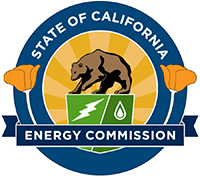 1:00 PM – 3:30 PM PSTCALIFORNIA ENERGY COMMISSIONRemote Access OnlyZoom Link: https://energy.zoom.us/j/93626399926?pwd=WTNyRzFQVWFIbzkycGlza2FLdVJXQT09Meeting ID: 936 2639 9926  Meeting password: energy Workshop Background and Objective: California Energy Commission (CEC) staff will host a remote-access workshop to discuss research and development opportunities to address barriers for solar thermal applications in commercial and multifamily residential buildings. The workshop will seek public input on future research needs and pathways to accelerate adoption of emerging technologies in these sectors. Information and comments received could help inform future CEC research initiatives and solicitations. EventTime1. Introduction 1:00 PM2. Program Overview for Natural Gas R&D – Virginia Lew, CEC1:05 PM3. CEC Project HighlightsModerator: Kevin Uy, CECThis session will discuss past and current solar water heating projects funded by the CEC and discuss opportunities to deploy solar thermal technologies into multifamily buildings and future research needs of the industry. Mithra Moezzi – QQForward, “Solar Water Heating Assessment Project - Understanding and Improving Effectiveness for California Households”Katie Coughlin – Lawrence Berkeley National Laboratory, “Costs and Benefits of Community vs. Individual End-Use for Solar Water Heating”Gerardo Diaz – UC Merced, “Innovative Solar Water Heating for Residential, Commercial and Industrial Facilities”1:15 PM 4. Technological Stakeholder DiscussionModerator: Kaycee Chang, CECThis panel will discuss technological and cost barriers of solar water heating implementations.Katie Coughlin, Lawrence Berkeley National LaboratoryGerardo Diaz, UC MercedJeff Horn, Southern California Gas CompanyRam Narayanamurthy, Electric Power Research Institute 1:45 PM5. Community Stakeholder DiscussionModerator: Grace Peralta, Marin Clean EnergyThis panel will discuss community-based challenges and potential for collaborative efforts.Mithra Moezzi, QQForwardAndy Mannle, Promise EnergyRobert Cudd, California Center for Sustainable Communities at UCLATim Krause, Energx ControlsBrad Heavner, California Solar & Storage Association2:15 PM6. Proposed Solicitation – Kaycee Chang, CECThis session will discuss a proposed solicitation to fund demonstrations of solar water heating systems to be located in and benefiting low-income or disadvantaged communities. The focus is on installations in multifamily buildings or other buildings with large hot water needs and an analysis of the system type, building applications, and climate zones where it would be most cost-effective.2:50 PM7. Public Comment3:00 PMClosing Remarks3:20 PMAdjourn3:30 PM